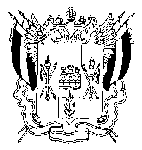 ТЕРРИТОРИАЛЬНАЯ ИЗБИРАТЕЛЬНАЯ КОМИССИЯОКТЯБРЬСКОГО  РАЙОНА РОСТОВСКОЙ ОБЛАСТИПОСТАНОВЛЕНИЕ 8 сентября  2013 г.							                     № 92-1р.п. КаменоломниО повторном вводе протокола №1 участковой избирательной комиссии   избирательного   участка №1541  по выборам депутатов Законодательного Собрания Ростовской области пятого    созыва по Октябрьскому одномандатному избирательному округу №9	При вводе в ГАС «Выборы» протокола №1 участковой избирательной комиссии   избирательного   участка №1541  по выборам депутатов Законодательного Собрания Ростовской области пятого созыва по Октябрьскому одномандатному избирательному округу №9 в результате описки возникла разность ДСО по открепительным удостоверениям. Территориальная  избирательная комиссия  Октябрьского районаРостовской области ПОСТАНОВЛЯЕТ:	1. Произвести повторный ввод в ГАС «Выборы» протокола №1участковой избирательной комиссии   избирательного   участка №1541  по выборам депутатов Законодательного Собрания Ростовской области пятого    созыва по Октябрьскому одномандатному избирательному округу №9.	2. Председателю участковой избирательной комиссии избирательного участка №1541 принять меры по оформлению протокола в соответствии с требованиями выборного законодательства.	3. Обратить внимание руководителя рабочей группы по контролю за вводом данных в ГАС «Выборы» Г.Г. Ермилова на необходимость более внимательного отношения к данной работе.Председатель комиссии				                            Ю.А. ТочёныйСекретарь комиссии 					                             Т.А. Болдырева